THE CORRELATION BETWEEN READING AND THE ABILITY OF STUDENTS IN EXPOSITORY WRITING THESIS BYADELINA SIREGARNPM 151244024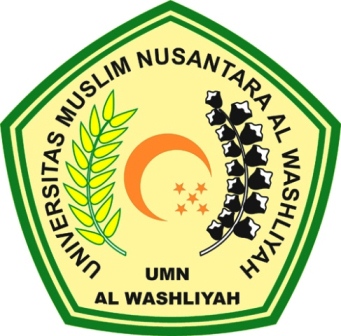 FAKULTAS KEGURUAN DAN ILMU PENDIDIKANUNIVERSITAS MUSLIM NUSANTARA AL WASLIYAHMEDAN2023